Al Dirigente Responsabile U.O.D FormazioneASL TarantoSede OGGETTO: Dichiarazione di disponibilità a svolgere attività di Coordinatore Didattico dell’Area Sanitaria nell’ambito delle attività di cui all’Avviso Pubblico Sperimentale n.5/2016, volto all’acquisizione della qualifica di Operatore Socio Sanitario (O.S.S.) da parte degli alunni frequentanti le terze, quarte e quinte classi delle istituzioni scolastiche autonome della Puglia ad indirizzo socio-sanitario.DELIBERAZIONE D.G. N.1979 DEL 9 AGOSTO 2017._ l _ sottoscritt_ ___________________________________ C.F. nat _ a __________________________________________ il ___________________________________e residente in __________________________________________________________________________alla Via_______________________________________________________________________________dipendente a tempo indeterminato   della Asl di Tarantocon la qualifica di _______________________________________________________________________attualmente in servizio presso _____________________________________________________________DICHIARAla propria disponibilità a svolgere attività di  “ Gestione e Direzione Didattica per l’Area Sanitaria dei Corsi attuati dagli Organismi Formativi accreditati della Regione Puglia, affidatari delle attività in esito alle procedure avviate con l’Avviso Pubblico Sperimentale regionale n.5/2016”.A tal fine,DICHIARA DIpossedere i seguenti requisiti che, per quanto previsto dall’art. 9 del Regolamento Regionale n° 28/2007, permettono di ricoprire il ruolo di gestione e direzione didattica dei Corsi per i quali  avanza la presente dichiarazione di disponibilità:  dipendente della ASL di Taranto  Infermiere in possesso del titolo di Dirigente dell’Assistenza Infermieristica   Infermiere in possesso di Laurea Specialistica o Magistrale in Scienze Infermieristiche ed Ostetriche  Infermiere con Abilitazione a Funzioni Direttive ed esperienza didattica DICHIARA INOLTRE DIpossedere i seguenti titoli, descritti successivamente per esteso,  con la valutazione in punti a fianco ad ognuno indicata:ELENCO DEI TITOLI DI STUDIO________________________________________________________________________________________________________________________________________________________________________________________________________________________________________________________________________________________________________________________________________________________________________________________________________________________________________________________________________________________________________________________________________________________________________________________________________________________________________________________________________________________________________________________________________________________________________________________________________________________________________________________________________________________________________________________________________________________________________________________________________________________________________________________________________________________________________________________________________________________________________________________________________________________________________________________________________________________________________________________________________________________________________________________________ELENCO ATTIVITA’ DI FORMAZIONE____________________________________________________________________________________________________________________________________________________________________________________________________________________________________________________________________________________________________________________________________________________________________________________________________________________________________________________________________________________________________________________________________________________________________________________________________________________________________________________________________________________________________________________________________________________________________________________________________________________________________________________________________________________________________________________________________________________________________________________________________________________________________________________________________________________________________________________________________________________________________________________________________________________________________________________________________________________________________________________________________________________________________________________________________________________________________________________________________________________________________________________________________________________________________________________________________________________________________________________________________________________________________________________________________________________________________________________________________________________________________________________________________________________________________________________________________________________________________________________________________________________________________________________________________________________________________________________________________________________________________________________________________________________________________________________________________________________________________________________________________________________________________________________________________________________________________________________________________________________________________________________________________________________________________________________________________________________________________________________________________________________________________________PUBBLICAZIONI SCIENTIFICHE________________________________________________________________________________________________________________________________________________________________________________________________________________________________________________________________________________________________________________________________________________________________________________________________________________________________________________________________________________________________________________________________________________________________________________________________________________________________________________________________________________________________________________________________________________________________________________________________________________________________________________________________________________________________________________________________________________________________________________________________________________________________________________________________________________________________________________________________________________________________________________________________________________________________________________________________________________________________________________________________________________________________________________________________________________________________________________________________________________________________________________________________________________________________________________________________________________________________________________________________________________________________________________________________________________________________________________________________________________________________________________________________________________________________________________________________________________________________________________________________________________________________________________________________________________________________Dichiara infine di poter svolgere l’incarico di Coordinatore Sanitario , prioritariamente nel Corso assegnato presso i seguenti Enti di Formazione:Allega, alla presente Dichiarazione di Disponibilità, copia fotostatica del documento di riconoscimento in corso di validità.__ l __ scrivente, valendosi delle disposizioni di cui al D.P.R. n.445 del 28/12/2000, consapevole della responsabilità penale cui può andare incontro in caso di dichiarazioni mendaci, falsità negli atti ed uso di atti falsi, secondo quanto prescritto dall’art.76 dello stesso decreto, dichiara che quanto sopra corrisponde al vero.  ________________, ______________                                                                                                 Firma del richiedente                          ______________________________TITOLI DI STUDIO(indicare i  titoli posseduti diversi da quelli di ammissione)A)Valore titolo in puntiB)              Numero titoli dichiarati dal candidatoAUTOVALUTAZIONE (moltiplicare A x B)VALUTAZIONE(a cura  della Azienda)MAX  10 punti in questa sezioneDiploma Laurea …4MAX  10 punti in questa sezioneDiploma Universitario di I Livello …3MAX  10 punti in questa sezioneDiploma di Specializzazione II Livello…3MAX  10 punti in questa sezioneSpecializzazione/Dottorato di Ricerca…5MAX  10 punti in questa sezioneMaster I Livello…1MAX  10 punti in questa sezioneMaster II Livello…2MAX  10 punti in questa sezioneCorsi di perfezionamento post laurea…2ATTIVITA’ DI FORMAZIONE   (attività degli ultimi 5 anni)ATTIVITA’ DI FORMAZIONE   (attività degli ultimi 5 anni)ATTIVITA’ DI FORMAZIONE   (attività degli ultimi 5 anni)ATTIVITA’ DI FORMAZIONE   (attività degli ultimi 5 anni)ATTIVITA’ DI FORMAZIONE   (attività degli ultimi 5 anni)MAX 50 punti in questa sezionerelatore/docente in Corsi/Eventi/Convegni ECM4MAX 50 punti in questa sezionerelatore/docente in Corsi/Eventi/Convegni altri accreditamenti3MAX 50 punti in questa sezionedocente in Corsi  in ambito sanitario2MAX 50 punti in questa sezionedocente in Corsi in ambito NON sanitario1MAX 50 punti in questa sezionedocente in percorsi universitari ad indirizzo sanitario3MAX 50 punti in questa sezionedocente in percorsi universitari in ambito NON sanitario1MAX 50 punti in questa sezionetutor di attività pratica in Corsi, Eventi, Convegni  - Corsi accreditati e non0,10 al giornoPUBBLICAZIONI SCIENTIFICHE   (ultimi 5 anni) PUBBLICAZIONI SCIENTIFICHE   (ultimi 5 anni) PUBBLICAZIONI SCIENTIFICHE   (ultimi 5 anni) PUBBLICAZIONI SCIENTIFICHE   (ultimi 5 anni) PUBBLICAZIONI SCIENTIFICHE   (ultimi 5 anni) pubblicazioni: primo o unico autore  (articoli editi su riviste scientifiche)2pubblicazioni: coautore (articoli editi su riviste scientifiche)1testi / saggi pubblicati: unico autore4testi / saggi pubblicati: coautore2N° INCARICHI RICEVUTI COME COORDINATORE SANITARIO CORSI OSS NEGLI ULTIMI 5 ANNI               (segnare l’opzione che si dichiara)                   N° INCARICHI RICEVUTI COME COORDINATORE SANITARIO CORSI OSS NEGLI ULTIMI 5 ANNI               (segnare l’opzione che si dichiara)                   N° INCARICHI RICEVUTI COME COORDINATORE SANITARIO CORSI OSS NEGLI ULTIMI 5 ANNI               (segnare l’opzione che si dichiara)                   N° INCARICHI RICEVUTI COME COORDINATORE SANITARIO CORSI OSS NEGLI ULTIMI 5 ANNI               (segnare l’opzione che si dichiara)                   N° INCARICHI RICEVUTI COME COORDINATORE SANITARIO CORSI OSS NEGLI ULTIMI 5 ANNI               (segnare l’opzione che si dichiara)                   5 incarichi04 incarichi53 incarichi102 incarichi151 incarico200 incarichi25Preferenza espressa dal dipendente (indicare l’Ente attuatore del Corso)Preferenza Ente Formatore       (a cura dell’UOD Formazione)ASSEGNAZIONE                       (a cura dell’UOD Formazione)1. 2. 3.4.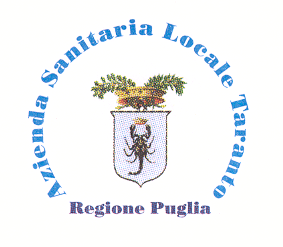 